«Буллинг в школе. Рекомендации педагогам по профилактике и предотвращению травли среди учащихся»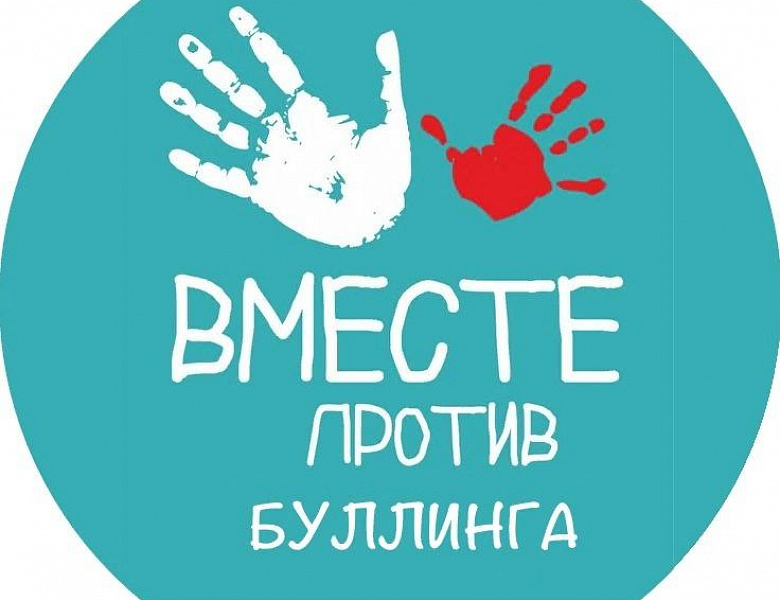 Буллинг (от англ. bullying – запугивание) – это систематическая травля более слабого ученика одноклассником или коллективно.Травля – это не игра, это насилие, а насилие может быть как физическим, так и психологическим. Если группа детей постоянно обзывает, дразнит, высмеивает, обижает одного и того же ребенка – это буллинг. Если кого-то постоянно игнорируют, не слышат, отказываются сидеть за одной партой или стоять рядом – это тоже буллинг. Сегодня при травле все чаще используются интернет-технологии: смартфоны и приложения, мессенджеры и социальные сети – и буллинг превращается в кибербуллинг.Кто участвует в буллинге?В буллинге участвуют не только дети, но и педагоги. То есть, как жертвами буллинга могут стать и дети и педагоги, так и буллерами могут выступать и взрослые и дети. Причины возникновения буллинга в детских коллективахСуществует целый ряд факторов, способствующих процветанию буллинга в детских коллективах. Во многом развитию этого явления способствуют воспитание в семье и микроклимат того образовательного учреждения, куда попадают дети для получения образования.Взрослые в школе могут непреднамеренно или иным образом участвовать в буллинге, провоцировать или способствовать ему путём:унижения ученика, который не успевает / преуспевает в обучении или уязвим в других отношениях;негативных или саркастических высказываний по поводу внешности или происхождения ученика;устрашающих и угрожающих жестов или выражений;привилегированного отношения к заискивающим учащимся;оскорбления учеников унизительными, а иногда даже нецензурными словами.Способствовать буллингу могут также:возникновение острого конфликта между двумя учениками под влиянием внешних поводов, которые являются провоцирующими факторами для агрессора (буллера);нежелание преподавателей в силу своего незнания брать на себя ответственность за противостояние властолюбивому поведению учеников;отсутствие контроля со стороны преподавателей за поведением учащихся на переменах.Мотивами буллинга являются:зависть;месть (когда жертвы переходят в разряд буллеров: наказать за боль и причиненные страдания);чувство неприязни;борьба за власть;нейтрализация соперника через показ преимущества над ним;самоутверждение вплоть до удовлетворения садистских потребностей отдельных личностей;стремление быть в центре внимания, выглядеть круто;стремление удивить, поразить;стремление разрядиться, «приколоться»;желание унизить, запугать непонравившегося человека.Часто буллерами становятся:дети, воспитывающиеся родителями-одиночками;дети из семей, в которых у матери отмечается негативное отношение к жизни;дети из властных и авторитарных семей;дети из конфликтных семей;дети с низкой устойчивостью к стрессу;дети с низкой успеваемостьюБуллеры – это:активные, общительные дети, претендующие на роль лидера в классе;агрессивные дети, использующие для самоутверждения безответную жертву;дети, стремящиеся быть в центре внимания;дети высокомерные, делящие всех на "своих" и "чужих" (что является результатом соответствующего семейного воспитания);максималисты, не желающие идти на компромиссы;дети со слабым самоконтролем, которые не научились брать на себя ответственность за свое поведение;дети, не обученные другим, лучшим способам поведения, т.е. не воспитанные.Чаще всего жертвами насилия становятся дети, имеющие:• физические недостатки – носящие очки, со сниженным слухом или с двигательными нарушениями (например, при ДЦП), то есть те, кто не может защитить себя, физически слабее своих ровесников;• особенности поведения – замкнутые, чувствительные, застенчивые, тревожные или дети с импульсивным поведением. Гиперактивные дети бывают слишком назойливыми и общительными: влезают в чужие разговоры, игры, навязывают свое мнение, нетерпеливы в ожидании своей очереди в игре. По этим причинам они часто вызывают раздражение и негодование в среде сверстников;• особенности внешности – все то, что выделяет ребенка по внешнему виду из общей массы, может стать объектом для насмешек: рыжие волосы, веснушки, оттопыренные уши, кривые ноги, особенная форма головы, вес тела (полнота или худоба);• плохие социальные навыки – недостаточный опыт общения и самовыражения. Такие дети не могут защищаться от насилия, насмешек и обид, часто не имеют ни одного близкого друга и успешнее общаются со взрослыми, чем со сверстниками;• страх перед школой – неуспеваемость в учебе часто формирует у детей отрицательное отношение к школе, страх посещения отдельных предметов, что воспринимается окружающими как повышенная тревожность, неуверенность;• отсутствие опыта жизни в коллективе (домашние дети) – не имеющие опыта взаимодействия в детском коллективе до школы, могут не обладать навыками, позволяющими справляться с проблемами в общении;• особенности здоровья – существует масса расстройств, которые вызывают насмешки и издевательства сверстников: эпилепсия, тики, заикание, нарушения речи и другие болезненные состояния;• низкий интеллект и трудности в обучении – слабые способности могут являться причиной низкой обучаемости ребенка. Плохая успеваемость формирует низкую самооценку: «Я не справлюсь», «Я хуже других» и т.д. Низкая самооценка может способствовать в одном случае формированию роли жертвы, а в другом – насильственному поведению как варианту компенсации. Поэтому ребенок с низким уровнем интеллекта и трудностями в обучении может стать как жертвой школьного насилия, так и насильником.Распознать буллинг можно по поведению, определенным признакам и настроению ребенка. Жертва, как правило, ощущает свою беззащитность и угнетенность перед обидчиком. Это ведет к чувству постоянной опасности, страху перед всем и вся, чувству неуверенности и, как следствие, к утрате уважения к себе и веры в собственные силы. Другими словами, ребенок - жертва становится действительно беззащитным перед нападками хулиганов. Крайне жестокий буллинг может подтолкнуть жертву на сведение счетов с жизнью. В связи с этим окружающим близким людям необходимо проявлять предельное внимание даже к незначительному изменению в поведении ребенка.Поведенческие особенности жертвы буллинга: дистанцированность от взрослых и детей; негативизм при обсуждении темы буллинга; агрессивность к взрослым и детям.Эмоциональные особенности жертвы буллинганапряженность и страх при появлении ровесников;обидчивость и раздражительность;грусть, печаль и неустойчивое настроение.Последствия буллингаБуллинг оставляет глубокий след в жизни жертв и отражается на эмоциональном и социальном развитии, на школьной адаптации, может иметь тяжелые психологические последствия. Дети, которые подверглись травле, получают тяжелую психологическую травму. Не имеет значения, какой буллинг имел место: физический или психологический. Даже через много лет на тренингах люди, вспоминая, как их травили в школе, часто плачут и рассказывают о своих очень болезненных переживаниях. Это одна из самых сильных эмоциональных травм для ребенка. Поэтому ребенку необходимо оказывать помощь.Буллинг оказывает влияние не только на жертву, но и на агрессора и на зрителей. Жертвы буллинга испытывают сложности со здоровьем и успеваемостью, в три раза чаще сверстников имеют симптомы тревожно-депрессивных расстройств, апатию, головные боли и энурез, совершают попытки суицида.Взрослые, которые были в детстве жертвами буллинга, проявляют более высокий уровень депрессии и более низкий уровень самооценки, страдают от социальной тревожности, одиночества и беспокойства, часто страдают депрессиями в среднем возрасте и тяжелой депрессией в зрелом возрасте.У школьных «агрессоров» буллинга во взрослом возрасте может возникать чувство вины, развивается высокий риск попасть в криминальные группировки.Как быть в случаях обнаружения буллингаКак показывает практика, отношения в классе во многом зависят от тактики поведения, избранной учителем с первых дней работы с классом. Учитель может не только не допустить возникновения ситуации отвержения, но и должен способствовать преодолению стереотипа отношений в классе, доставшемся ему «по наследству» от коллеги. Но ему понадобится помощь психолога и родителей в борьбе с разделением класса на отдельные группировки и с развитием буллинга.Алгоритм действий при обнаружении случая буллингаследует с самого первого дня пресекать любые насмешки над неудачами других детей;следует пресекать любые пренебрежительные замечания в адрес других детей;если по каким-либо причинам репутация ребенка испорчена, нужно дать ему возможность показать себя в выгодном свете;помогают объединить учащихся совместные мероприятия, поездки, игры и т.д.;необходимо дать возможность наиболее активным детям проявить себя и самоутвердиться за счет своих способностей, а не за счет унижения других;следует избегать высмеивания и сравнивания ребят на занятиях;разбор ошибок необходимо делать, не называя тех, кто их допустил, или индивидуально. Имеет смысл поговорить с преследователями о том, почему они пристают к жертве, обратить их внимание на чувства жертвы.Рекомендации по профилактике агрессивного поведения учащихся:Заниматься профилактикой и коррекцией отклонений в эмоциональной сфере подростков.Снижать асоциальное поведение школьников.Развивать стрессоустойчивые качества личности обучающихся.Формировать:навыки оценки социальной ситуации и принятия ответственности за собственное поведение в ней;навыки восприятия, использование и оказание психологической и социальной поддержки;навыки отстаивания своих границ и защиты своего персонального пространства;навыки защиты своего Я, самоподдержки и взаимоподдержки;навыки бесконфликтного и эффективного общения.5. Направлять осознание и развитие имеющихся личностных ресурсов, способствующих формированию здорового жизненного стиля и высокоэффективного поведения.Лучший способ разрешения проблем насилия - профилактика. Ключевыми словами, раскрывающими сущность социально-педагогической профилактики является: предохранение, предупреждение, устранение, контроль. Профилактика насилия в школе заключается в правильном отношении взрослых к этим проблемам. Педагоги не должны оставаться безучастными и терпимыми к агрессивным выходкам школьников. Большая роль отводится классному руководителю. Он не имеет права «не замечать, что происходит с его учениками». Необходимо обращать внимание на формирование группировок на занятиях, знать о взаимоотношениях детей, оказывать своевременную психологическую поддержку ученикам. Сотрудничать с семьями, родителями, опекунами. Любая информация о проявлении насилия должна быть проверена и принята к вниманию.Проблему насилия детей в школе, по нашему мнению, в ближайшее время полностью искоренить невозможно, но, объединив усилия всех участников образовательной деятельности, мы обязаны создавать условия для безопасного, комфортного пребывания детей в школе, учить их жить в психологически безопасной среде.